FACTURAFECHA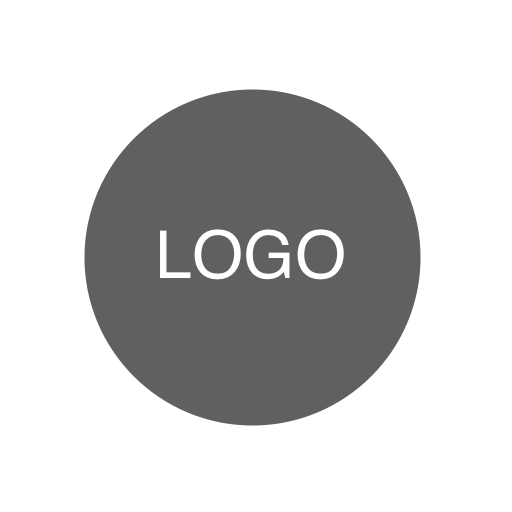 FACTURA NO.<Términos de pago (vencimiento al recibir, vencimiento en X días)><Términos de pago (vencimiento al recibir, vencimiento en X días)><Términos de pago (vencimiento al recibir, vencimiento en X días)><Términos de pago (vencimiento al recibir, vencimiento en X días)><Términos de pago (vencimiento al recibir, vencimiento en X días)>COBRAR AENVIE A<Nombre de su empresa><Nombre de contacto><Nombre / Departamento><Nombre / Departamento><Nombre / Departamento><123 Dirección de calle><Nombre de la empresa cliente><Nombre de la empresa cliente><Nombre de la empresa cliente><Nombre de la empresa cliente><Ciudad, Estado, Código Postal/Zip><Dirección><Dirección><Dirección><Dirección><Número de teléfono><Teléfono, correo electrónico><Teléfono><Teléfono><Teléfono><sitio web><Correo electrónico>DESCRIPCIÓNDESCRIPCIÓNCANTIDADPRECIO UNITARIOTOTAL0.000.000.000.000.000.00TOTAL PARCIAL0.00Observaciones / Instrucciones de pago:Observaciones / Instrucciones de pago:DESCUENTO0.00Observaciones / Instrucciones de pago:Observaciones / Instrucciones de pago:SUBTOTAL MENOS DESCUENTOSUBTOTAL MENOS DESCUENTO0.00Observaciones / Instrucciones de pago:Observaciones / Instrucciones de pago:TASA DE IMPUESTOTASA DE IMPUESTO0,00%TOTAL IMPUESTOSTOTAL IMPUESTOS0.00ENVÍO/MANIPULACIÓNENVÍO/MANIPULACIÓN0.00Saldo adeudadoSaldo adeudadopsFirma de la empresaFirma del clienteFirma del cliente